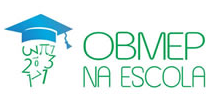 Roteiro de Estudos – OBMEP NA ESCOLA
Grupo N1 – Ciclo 6Assuntos a serem abordados: GeometriaFiguras geométricas simples, áreas e perímetros.Referência bibliográfica básica:O objetivo deste encontro é garantir o estudo do cálculo de áreas e de perímetros de figuras geométricas simples. Este assunto é explorado nas seções 7.1 a 7.6 da Apostila do PIC “Encontros de Geometria – Parte 1”,
F. Dutenhefner, L. Cadar (http://www.obmep.org.br/docs/Geometria.pdf). Videoaulas do Portal da Matemática:9º Ano do Ensino Fundamental – Módulo: “áreas de figuras planas” – Aula: “áreas de figuras planas: resultados básicos” – Videoaulas:Área de figuras planas – Parte 1: retângulosÁrea de figuras planas – Parte 2: paralelogramos e triângulosObservação:O ciclo 6 é uma continuação do ciclo 3. Nos encontros 1 e 2 serão apresentadas listas de exercícios, muitos deles retirados de provas da OBMEP ou da OBM.Na resolução destes exercícios, explorar os conceitos e os resultados utilizados.De modo geral, os exercícios estão apresentados em ordem de dificuldade e, para estimular a participação dos alunos na OBM, também são apresentados alguns exercícios desta olimpíada.Lista de Exercícios – OBMEP NA ESCOLA – N1 – ciclo 6 – Encontro 1ENUNCIADOSExercício 1. (Prova da 1ª fase da OBMEP 2014 – N1 – questão 3)Juntando, sem sobreposição, quatro ladrilhos retangulares de 10 cm por 45 cm e um ladrilho quadrado de lado 20 cm, Rodrigo montou a figura abaixo. Com uma caneta vermelha mais grossa ele traçou o contorno da figura. Qual é o perímetro desse contorno?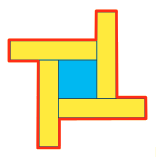 Exercício 2. (Prova da 1ª fase da OBM 2014 – N1 – questão 11)O retângulo da figura foi repartido em várias regiões por meio de três segmentos concorrentes, sendo um deles uma de suas diagonais e os outros dois paralelos aos lados do mesmo. Os números indicam as áreas em m2 das regiões brancas em que se encontram. Qual é a área do retângulo original?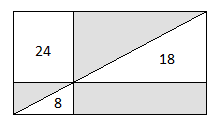 Exercício 3. (Prova da 1ª fase da OBMEP 2013 – N1 – questão 9)A figura representa um polígono em que todos os lados são horizontais ou verticais e têm o mesmo comprimento. O perímetro dessa figura é 56 cm. Qual é sua área?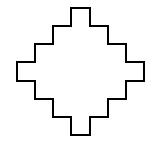 Exercício 4. (Prova da 1ª fase da OBMEP 2010 – N2 – questão 13)A figura mostra um quadrado com sua diagonais e segmentos que unem os pontos médios de seus lados. A área sombreada corresponde a que fração da área do quadrado?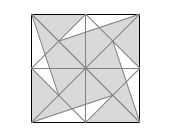 Exercício 5. (Prova da 1ª fase da OBMEP 2009 – N2 – questão 18)Na figura, ABCD é um paralelogramo e o segmento EF é paralelo a AB. Qual é a soma das áreas dos triângulos sombreados?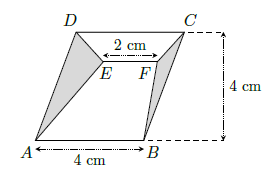 Exercício 6. (Prova da 1ª fase da OBMEP 2013 – N2 – questão 9)Dois quadrados de papel se sobrepõem como na figura. A região não sobreposta do quadrado menor corresponde a 52% de sua área e a região não sobreposta do quadrado maior corresponde a 73% de sua área. Qual é a razão entre o lado do quadrado menor e o lado do quadrado maior?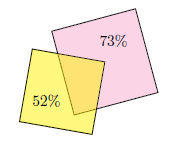 Exercício 7. (Prova da 2ª fase da OBMEP 2006 – N1 – questão 4)Uma folha retangular de 20 cm por 30 cm foi cortada ao longo das linhas tracejadas AC e BD em quatro pedaços: dois triângulos isósceles e dois polígonos iguais de cinco lados cada um, como na Figura I. Os segmentos AC e BD têm o mesmo comprimento e se encontram no centro do retângulo formando ângulos retos.Qual é o comprimento do segmento AB?Qul é a área de um pedaço triangular? E de um pedaço de cinco lados?Com os quatro pedaços podemos montar um quadrado com um buraco retangular, como na Figura II. Qual é a área do buraco?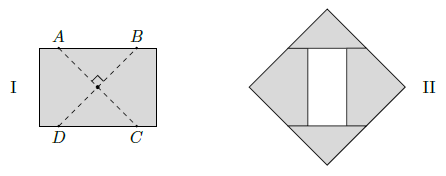 Exercício 8. (Prova da 1ª fase da OBMEP 2016 – N1 – questão 19)O retângulo ABCD foi dividido em nove retângulos menores, alguns deles com seus perímetros indicados na figura. O perímetro do retângulo ABCD é 54 cm. Qual é o perímetro do retângulo cinza?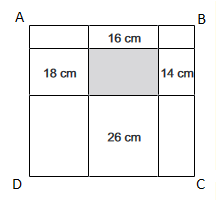 Exercício 9. (Prova da 1ª fase OBM 2015 – N1 – questão 19)No triângulo equilátero ABC da figura, o segmento DA é o dobro de DB e o segmento EC é o dobro de EA. Sabendo que a área do triângulo ABC é igual a 162 cm2, qual é a área, em cm2, do quadrilátero sombreado?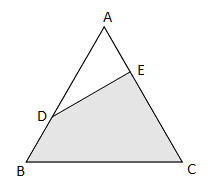 Exercício 10. (Prova da 1ª fase da OBMEP 2016 – N2 – questão 10)O triângulo equilátero ABC da figura é formado por 36 triângulos equiláteros menores, cada um deles com área 1. Qual é a soma das áreas dos quatro triângulos amarelos?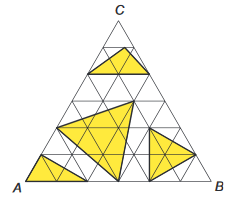 Lista de Exercícios – OBMEP NA ESCOLA – N1 – ciclo 6 – Encontro 1SOLUÇÕES e COMENTÁRIOSSolução do exercício 1. (Prova da 1ª fase da OBMEP 2014 – N1 – questão 3)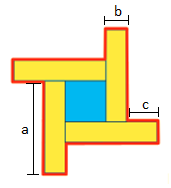 O contorno da figura é formado por quatro segmentos de comprimento a, quatro segmentos de comprimento b e quatro segmentos de comprimento c. Os comprimentos a e b são dados no enunciado: a = 45 cm e b = 10 cm são as dimensões dos retângulos. O comprimento c pode ser calculado observando que 20+b+c=45. Daí c=45-20-10=15.Portanto o comprimento do contorno da figura é cmSolução do exercício 2. (Prova da 1ª fase da OBM 2014 – N1 – questão 11)Este exercício explora o seguinte fato: a diagonal de um retângulo divide o retângulo em dois triângulos iguais, de mesma área. Daí na figura a seguir a área do triângulo A é 8 e a área do triângulo B é 18. Daí, olhando pra o retângulo original e o triângulo na parte superior da sua diagonal, a área deste triângulo é 24+A+B=24+8+18=50. Daí a área do retângulo original é 50+50=100 m2.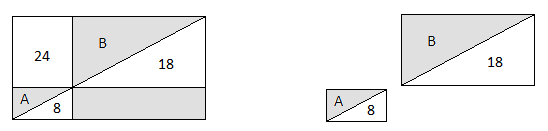 Solução do exercício 3. (Prova da 1ª fase da OBMEP 2013 – N1 – questão 9)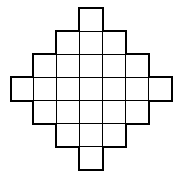 O polígono tem 14 lados que são segmentos verticais e 14 que são segmentos horizontais. Seu perímetro é a soma dos comprimentos desses 28 segmentos; logo, o comprimento de cada segmento é 56 ÷ 28 = 2 cm. Podemos agora decompor o polígono em 25 quadrados de 2 cm de lado, como na figura ao lado. A área de cada quadrado é 4 cm2 e a do polígono é então 25 × 4 = 100 cm2.Solução do exercício 4. (Prova da 1ª fase da OBMEP 2010 – N2 – questão 13)Observe que os segmentos que unem os pontos médios dos lados dividem o quadrado maior em quatro quadrados menores, e que as diagonais dividem cada quadrado menor em quatro triângulos menores. A área de cada um desses triângulos menores é igual a  do quadrado maior. (figura do meio a seguir)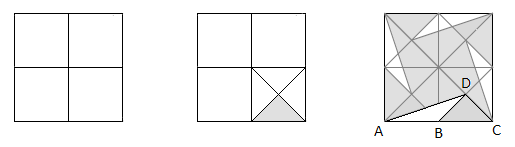 Agora, na figura anterior a direita, observe que o triângulo branco ABD e o triângulo sombreado BCD possuem a mesma área pois possuem a mesma base a e mesma altura em relação a esta base. Daí na figura do enunciado, cada triângulo branco corresponde a  do quadrado maior. Como temos quatro triângulos brancos, a área branca da figura do enunciado corresponde a  do quadrado maior. Daí, a área sombreada corresponde a  do quadrado maior.Solução do exercício 5. (Prova da 1ª fase da OBMEP 2009 – N2 – questão 18)Vamos subtrair da área do paralelogramo ABCD as áreas dos trapézios brancos ABFE e CDEF.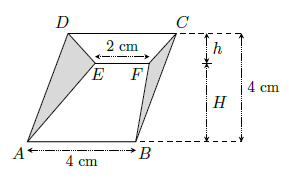 O paralelogramo ABCD tem base 4 cm e tem altura 4 cm. Logo sua área é igual a  cm2.O trapézio ABFE tem base maior 4 cm, tem base menor 2 cm e tem altura H. A área deste trapézio é  cm2.O trapézio CDEF tem base maior 4 cm, tem base menor 2 cm e tem altura h. A área deste trapézio é  cm2.Daí a soma das áreas dos triângulos sombreados é . Observe agora que a soma  das alturas dos trapézios é igual a altura 4 do paralelogramo. Logo  e, portanto, a soma das áreas dos triângulos sombreados é igual a  cm2.Solução do exercício 6. (Prova da 1ª fase da OBMEP 2013 – N2 – questão 9)Vamos chamar de  o lado do quadrado menor e de  o lado do quadrado maior. A área comum aos dois quadrados corresponde a 100-52=48% da área do quadrado menor e a 100-73=27% da área do quadrado maior. Daí segue que . Logo . Portanto .Solução do exercício 7. (Prova da 2ª fase da OBMEP 2006 – N1 – questão 4)Observe que ABCD é um retângulo que tem as diagonais do mesmo tamanho e que são perpendiculares. O único retângulo com esta propriedade é o quadrado. Daí o comprimento AB é igual ao comprimento do lado menor da folha retangular, ou seja, é igual a 20 cm.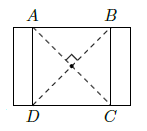 O quadrado ABCD tem cm2 de área. Dividindo por quatro, obtemos a área  cm2 de cada um dos pedaços triangulares. Subtraindo da área cm2 da folha retangular a área de dois pedaços triangulares, obtemos a soma das áreas dos dois pedaços de cinco lados. Ou seja, os dois pedaços de cinco lados juntos tem área igual a cm2. Logo, cada pedaço de cinco lados tem área igual a  cm2.O buraco branco é um retângulo de altura 20 cm e de largura igual 20-5-5=10 cm. Logo a área deste retângulo é igual a  cm2.Solução do exercício 8. (Prova da 1ª fase da OBMEP 2016 – N1 – questão 19)Para começar, obseve que o perímetro do retângulo ABCD é igual ao perímetro da figura em cruz a seguir.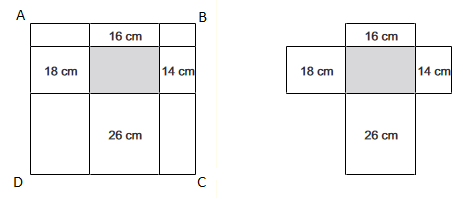 O perímetro dessa figura é igual à soma das medidas de todos os lados dos quatro retângulos externos, menos as medidas de cada um de seus lados que coincidem com os lados do retângulo cinza. A soma das medidas de todos os lados desses quatro retângulos externos é 16+18+26+14=74 e o perímetro da figura em forma de cruz é 54, pois ele é igual ao perímetro do retângulo ABCD. Logo, o perímetro do retângulo cinza é 74-54=20 cm.Solução do exercício 9. (Prova da 1ª fase OBM 2015 – N1 – questão 19)Dividindo cada lado do triângulo ABC em três partes iguais, vemos que podemos dividir esse triângulo em 9 triângulos equiláteros menores tais que o quadrilátero sombreado tem área igual a área de  desses triângulos menores. Logo a área sombreada é igual a   cm2.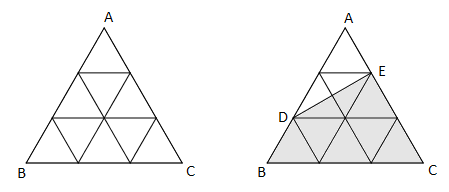 Solução do exercício 10. (Prova da 1ª fase da OBMEP 2016 – N2 – questão 10)Vamos calcular as  áreas das regiões A, B, C e D indicadas na figura a seguir. 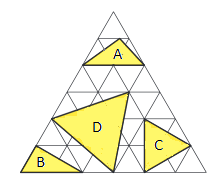 A área da região A e a área da região B são iguais a 2, pois cada uma desta regiões é um triângulo que tem como base o dobro da base de um triângulo equilátero menor e tem como altura a altura desse triângulo equilátero menor.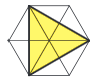 A área da região C corresponde a metade da área do hexágono formado por 6 triângulos equiláteros menores. Daí a área da região C é igual a 3. A região D pode ser decomposta em um triângulo equilátero de área 1 e em mais três triângulos congruentes T. Cada um desses triângulos T tem área 2, como as regiões A e B. Logo a região D tem área 1+2+2+2=7.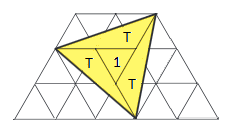 Portanto a soma das áreas sombreadas é  A+B+C+D = 2+2+3+7 = 14.Lista de Exercícios – OBMEP NA ESCOLA – N1 – ciclo 6 – Encontro 2ENUNCIADOSExercício 1. (Prova da 2ª fase da OBMEP 2013 – N1 – questão 4)Dafne tem muitas peças de plástico: quadrados A de lado 3 cm, quadrados B de lado 4 cm e triângulos retângulos T cujos lados menores medem 3 cm e 4 cm, como mostrado à esquerda. Com estas peças e sem sobreposição, ela forma figuras como, por exemplo, o hexágono à direita.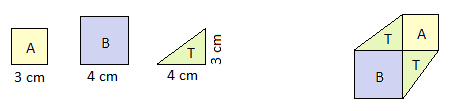 Qual é a área do hexágono que Dafne montou acima e à direita?Usando somente peças quadradas, Dafne formou a figura a seguir, com um buraco em seu interior. Qual é a área do buraco?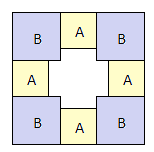 Utilizando o quadriculado a seguir, mostre como Dafne pode preencher, sem deixar buracos, um quadrado de lado 15 cm com suas peças, sendo apenas uma delas um quadrado de lado 3 cm.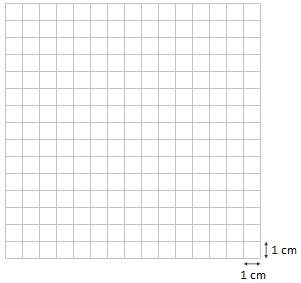 Explique por que Dafne não pode preencher um quadrado de lado 15 cm sem usar pelo menos um quadrado de lado 3 cm.Exercício 2. (Prova da 2ª fase da OBMEP 2007 – N1 – questão 1)João Grilo tem um terreno retangular onde há um galinheiro e um chiqueiro retangulares e uma horta quadrada, cujas áreas estão indicadas na figura.Qual é a área do terreno do João Grilo?Quais são as medidas dos lados do galinheiro?João Grilo cercou a horta, o galinheiro e o chiqueiro com cercas feitas com diferentes números de fios de arame, como indicado na figura. Quantos metros de arame ele usou?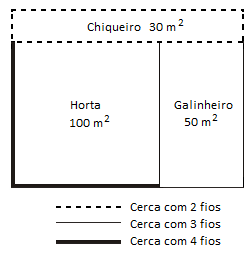 Exercício 3. (Prova da 2ª fase da OBMEP 2005 – N1 – questão 5) Dona Benta dividiu o Sítio do Picapau Amarelo entre seis personagens, mantendo uma parte do Sítio como reserva florestal. A divisão está indicada na figura, onde a área de cada personagem é dada em hectares e a área sombreada é a reserva florestal. O Sítio tem formato retangular e AB é uma diagonal. Qual é a área da reserva florestal?Para preparar os terrenos para o plantio, cada um dos seis personagens gastou uma quantia proporcional à área de seu terreno. O Quindim e a Cuca gastaram, juntos, R$ 2.420,00. Quanto foi que o Saci gastou?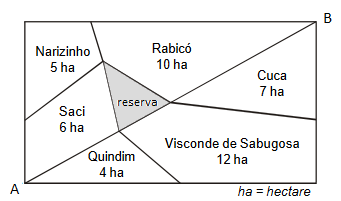 Exercício 4. (Prova da 1ª fase da OBM 2014 – N1 – questão 5)Esmeralda tem quatro folhas quadradas iguais, de lado 20 cm. Ela cola uma folha sobre a outra, fazendo um vértice da folha de cima coincidir com o centro da folha de baixo, de modo que os lados da folha de cima sejam paralelos aos lados da folha de baixo, conforme figuras 1 e 2. Ela continua fazendo isto, até colar as quatro folhas, conforme figuras 3 e 4. Qual é a área da figura 4?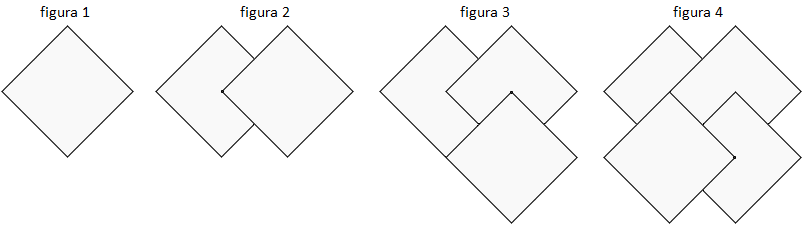 Exercício 5. (Prova da 2ª fase da OBMEP 2010 – N1 – questão 3)A professora Clotilde desenhou três figuras no quadro-negro, todas com área igual a 108 cm2. A primeira figura é o retângulo que tem lado de comprimento igual a 12 cm. Qual é o perímetro desse retângulo?A segunda figura é o retângulo dividido em um retângulo branco e um quadrado cinza de área igual a 36 cm2, como na figura. Qual é o perímetro do retângulo branco?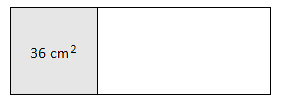 A terceira figura é um quadrado, que ela dividiu em dois retângulos brancos e dois quadrados cinza R e S, como na figura. O perímetro de um dos retângulos é igual a três vezes o perímetro do quadrado S. Qual é a área do quadrado R?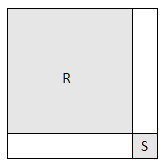 Exercício 6. (Prova da 2ª fase da OBMEP 2009 – N1 – questão 2)Um quadrado de lado 3 cm é cortado ao longo de uma diagonal em dois triângulos, como na figura. Com esses triângulos formamos as três figuras a seguir, nas quais destacamos, em cinza, a região em que um triângulo fica sobre o outro. Para cada uma destas figuras, calcule a área da região cinza.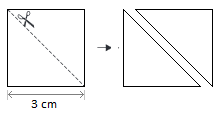 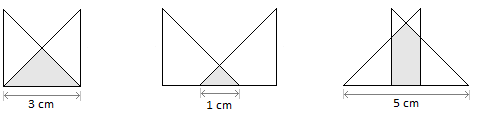 Exercício 7. (Prova da 2ª fase da OBMEP 2008 – N1 – questão 2)Nas figuras a seguir, a esquerda temos a representação do terreno de dona Idalina. Este terreno é dividido em duas partes por uma cerca, representada pelo segmento AC. A parte triangular tem área igual a 120 m2.Qual é a área total do terreno?Dona Idalina quer fazer uma nova cerca, representada pelo segmento AF na figura da direita, de modo a dividir o terreno em duas partes de mesma área. Qual deve ser a distância CF?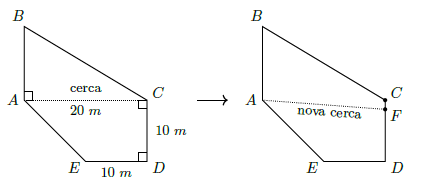 Exercício 8. (Prova da 1ª fase da OBMEP 2017 – N3 – questão 1)Na figura abaixo D, E e F são pontos médios dos lados do triângulo ABC, e G, H e I são pontos médios dos lados do triângulo FBE. A área do triângulo ABC é 48 cm2. Qual é a área de toda a região sombreada?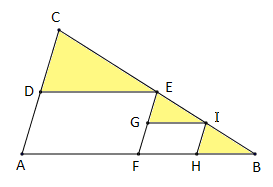 Exercício 9. (Prova da 1ª fase da OBM 2011 – N1 – questão 12)Dois triângulos equiláteros de perímetro 36 cm cada um são sobrepostos de modo que sua interseção forme um hexágono com pares de lados paralelos, conforme ilustrado no desenho. Qual é o perímetro desse hexágono?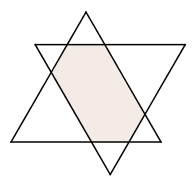 Exercício 10. (Prova da 1ª fase da OBM 2008 – N2 – questão 22)Na figura abaixo os pontos A, B e C são colineares, assim como os pontos D, E e F.
As duas retas ABC e DEF são paralelas. Mostre que a área do quadrilátero central BQEP é igual à soma das áreas dos dois triângulos laterais DPA e FQC.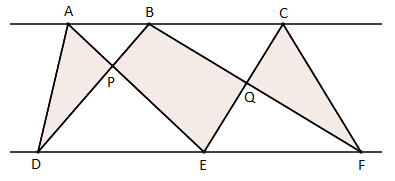 Lista de Exercícios – OBMEP NA ESCOLA – N1 – ciclo 6 – Encontro 2SOLUÇÕES e COMENTÁRIOSSolução do exercício 1. (Prova da 2ª fase da OBMEP 2013 – N1 – questão 4)Cada quadrado A tem área  cm2, cada quadrado B tem área  cm2 e cada triângulo T tem área  cm2 .O hexágono é formado por dois triângulos T, por um quadrado A e por um quadrado B. A área do hexágono é  cm2.A figura construída forma um quadrado de lado  cm, cuja área é  cm2. Ele é composto de 4 quadrados A e por quatro quadrados B.
A soma das áreas destas peças é  cm2. A área do buraco é diferença entre a área do quadrado e a soma das áreas dessas peças, ou seja, é igual a  cm2.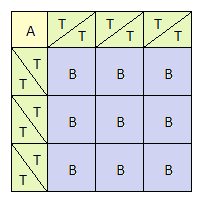 Existem várias soluções. Uma delas está representada ao lado.Um quadrado de lado 15 cm tem 15x15=225 cm2 de área. Observe que 225 é um número ímpar. O quadrado B tem 16 cm2 de área e o triângulo T tem 6 cm2 de área. Observe que estas duas áreas são números pares. Como uma soma de números pares continua sendo um número par, é impossível escrever o número 225 como somas de parcelas 16 e 6. Logo é impossível fazer um quadrado de lado 15 utilizando apenas o quadrado B e o triângulo T.Solução do exercício 2. (Prova da 2ª fase da OBMEP 2007 – N1 – questão 1)A área do terreno do João Grilo é igual à soma das áreas da horta, do galinheiro e do chiqueiro, ou seja, é igual a 30+100+50 = 180 m2.A horta é quadrada e tem 100 m2 de área. Logo cada lado da horta mede 10 m. Assim, o lado comum do galinheiro e da horta mede 10 m. Como a área do galinheiro é igual a 50 m2, a medida do outro lado do galinheiro é 5 m. Logo as medidas dos lados do galinheiro são 10 m e 5 m.O chiqueiro tem um lado formado por um lado da horta e um dos lados menores do galinheiro. Logo esse lado mede 10+5=15 m. Como a área do chiqueiro é 30 m2, a medida do outro lado é 2 m. Observando a planta e a legenda indicando o número de fios de cada um dos lados cercados, concluímos que João Grilo usou 2x(2+2+15+15)=68 metros de fio sobre os lados pontilhados, 3x(10+10+5)=75 metros de fio sobre os lados finos e 4x(10+10)=80 metros de fio sobre os lados grossos. Então, ao todo, João Grilo utilizou 68+75+80=223 metros de fio.Solução do exercício 3. (Prova da 2ª fase da OBMEP 2005 – N1 – questão 5) Um retângulo fica dividido em duas regiões de mesma área por sua diagonal. Logo os terrenos de Quindim, Visconde de Sabugosa e Cuca, juntos, têm área igual à metade da área do Sítio. Esses terrenos somam 4+7+12=23 hectares. A outra metade do Sítio tem a mesma área e é igual à soma das áreas dos terrenos de Saci, Narizinho, Rabicó e da reserva florestal.  Portanto 6+5+10+(área da reserva) = 23 hectares. Ou seja, a área da reserva é igual a 23-21=2 hectares.Quindim e Cuca, juntos, possuem 4+7=11 hectares. Assim, gastaram  reais por hectare. Como o terreno de Saci tem 6 hectares, ele gastou  reais.Solução do exercício 4. (Prova da 1ª fase da OBM 2014 – N1 – questão 5)Ao longo do processo da construção da figura 4, sobrepomos quatro quadrados de 20 cm de lado. Para calcular a área da figura 4, vamos olhar para a fração de cada um desses quatro quadrados que fica aparente na figura 4. Nesta figura vemos  do quadrado 1,  do quadrado 2,  do quadrado 3 e vemos todo o quadrado 4. Somando essas frações vemos que a figura 4 corresponde a  quadrados de lado 20 cm. Logo a área da figura 4 é igual a  cm2.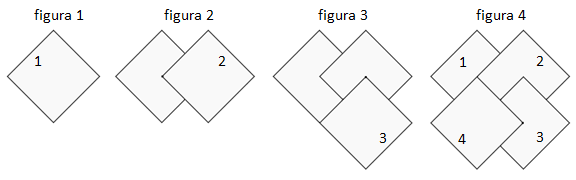 Solução do exercício 5. (Prova da 2ª fase da OBMEP 2010 – N1 – questão 3)Este também é o exemplo 6 da página 103 da apostila Encontros de Geometria.Como a área de um retângulo é o produto dos comprimentos dos seus lados, o outro lado do retângulo deve medir 108 ÷ 12=9. Assim, o perímetro do retângulo é 12+12+9+9=42 cm.Como o quadrado cinza tem área igual a 36 cm2, o lado desse quadrado é 6 cm. Logo o retângulo maior tem um lado de comprimento 6 cm. Como sua área é
108 cm2, o outro lado mede 108÷6=18 cm. Logo um lado do retângulo branco mede 6 cm e o outro lado mede 18-6=12 cm, e assim seu perímetro é 12+12+6+6=36 cm. Na figura a seguir, marcamos os lados do quadrado R em pontilhado e os lados do quadrado S em traço mais grosso. Para simplificar, vamos nos referir ao comprimento de um segmento grosso apenas como “grosso”, e do mesmo modo para “pontilhado”. O perímetro do quadrado S é igual a quatro grossos. Observamos que os retângulos brancos são iguais, pois tem os mesmos lados e seu perímetro é igual a dois grossos mais dois pontilhados. Por outro lado, o enunciado diz que o perímetro de um destes retângulos é igual a três vezes o perímetro de S, isto é, igual a doze grossos. Logo, os dois pontilhados devem ser iguais a dez grossos, ou seja, cada pontilhado é igual a cinco grossos.Notamos agora que um lado do quadrado grande é igual a um grosso mais um pontilhado, ou seja, é igual a seis grossos. Podemos então decompor o quadrado grande em 6x6=36 quadradinhos iguais ao quadrado S, como na figura a seguir. Como a área do quadrado maior é igual a 108 cm2, a área de um destes quadradinhos é igual a 108÷36=3 cm2. Finalmente, o quadrado R consiste de 5x5=25 quadradinhos e então sua área é igual a 25x3=75 cm2.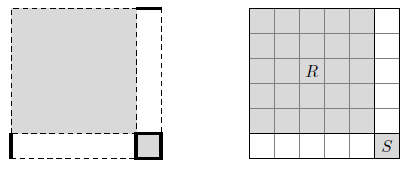 Solução do exercício 6. (Prova da 2ª fase da OBMEP 2009 – N1 – questão 2)Observe que a primeira região corresponde a  de um quadrado de lado 3 cm; a segunda região corresponde a  de um quadrado de lado 1 cm; e que a quarta região pode ser vista como a união de um retângulo de base 1 cm e de altura 2 cm com um triângulo correspondente  de um quadrado de lado 1 cm   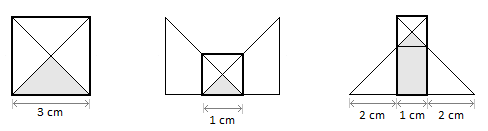 Daí a área da primeira região é  cm2; a área da segunda região é  cm2; e a área da terceira região é  cm2.    Solução do exercício 7. (Prova da 2ª fase da OBMEP 2008 – N1 – questão 2)Este também é o exemplo 8 da página 123 da apostila Encontros de Geometria.O terreno de Dona Idalina é formado por um triângulo ABC e por um trapézio ACDE. O triângulo ABC tem área igual a 120 m2. O trapézio ACDE tem base maior AC = 20 m, tem base menor DE = 10 m e tem altura CD = 10 m. Logo a área deste trapézio é igual a  m2. Daí a área total do terreno é igual a 120+150=270 m2.Como o terreno tem 270 m2, ao dividi-lo em duas partes ABCF e AFDE de áreas iguais, cada uma destas partes deve ter área igual a 270÷2=135 m2. Note que ABCF é um trapézio de base maior AB=12 m, base menor CF e altura AC=20 m. Calculando a área deste trapézio pela fórmula usual e igualando a 135 m2, obtemos . Resolvendo esta equação obtemos CF = 1,5 metros.Solução do exercício 8. (Prova da 1ª fase da OBMEP 2017 – N3 – questão 1)Este exercício explora a seguinte propriedade. Se ligamos os pontos médios D, E e F dos lados de um triângulo ABC, então este triângulo fica dividido em quatro triângulos congruentes e, portanto, de mesma área. 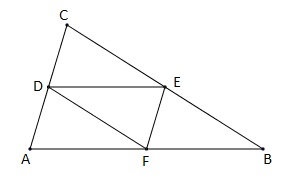 De fato, nesta figura existem três paralelogramos AFED, FBED E DFEC. Os segmentos DF, FE e ED são diagonais destes paralelogramos e dividem cada paralelogramo em duas partes iguais. Como em cada um destes paralelogramos uma destas partes é o triângulo central DEF esta observação ilustra o fato dos três triângulos externos serem iguais ao triângulo central DEF e que, portanto, todos esses quatro triângulos terem  da área do triângulo ABC.Vamos resolver o exercício aplicando algumas vezes esta propriedade.Em primeiro lugar note que os triângulos DEC e FBE têm cada um deles  da área do triângulo ABC. Logo a área do triângulo DEC é igual a área do triângulo FBE que é igual a  cm2.Do mesmo modo, olhando agora para o triângulo FBE dividido em quatro triângulos iguais pelos segmentos que unem os seus pontos médios, vemos que a área do triângulo GIE é igual a área do triângulo HBI que é igual a  cm2.Daí a área sombreada é igual a 12+3+3=18 cm2.Solução do exercício 9. (Prova da 1ª fase da OBM 2011 – N1 – questão 12)Um triângulo equilátero é um triângulo que possui ou três lados iguais ou que possui três ângulos iguais a 60°. Como pares de retas paralelas foram ângulos iguais, podemos concluir que os seis triângulos brancos na figura a seguir também são triângulos equiláteros, pois eles possuem os mesmos ângulos dos dois triângulos equiláteros dados originalmente. 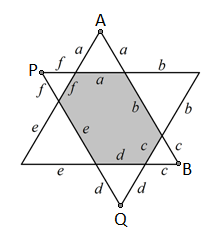 Como o triângulo equilátero dado tem 36 cm de perímetro, cada um dos seus lados mede 36÷3=12 cm. Utilizando as letras da figura anterior, vemos que o perímetro do hexágono sombreado é cm.Solução do exercício 10. (Prova da 1ª fase da OBM 2008 – N2 – questão 22)Este exercício explora a seguinte propriedade: se ABCD é um trapézio com diagonais AC e BD como na figura a seguir, então os triângulos APD e BPC possuem a mesma área.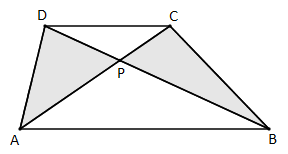 De fato, os triângulos ABD e ABC possuem a mesma área pois eles possuem a mesma base AB e possuem a mesma altura em relação a esta base, a saber, a altura do trapézio. Subtraindo a área do triângulo branco ABP das áreas desses triângulos, concluímos que as áreas restantes, dos triângulos APD e BPC, são iguais.Analisando agora a figura do enunciado, aplicando esta propriedade para o trapézio ABED, podemos concluir que os triângulos DPA e EPB possuem a mesma área S1. Do mesmo modo, olhando para o trapézio BCFE, podemos concluir que os triângulos EQB e FQC possuem a mesma área S2. Isto demonstra que o quadrilátero BQEP possui área S1+S2, ou seja, a área do quadrilátero BQEP é igual à soma das áreas dos triângulos DPA e FQC.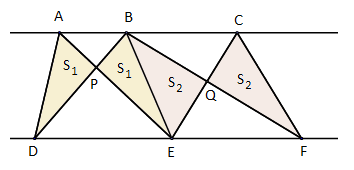 ---   FIM   ---